МУНИЦИПАЛЬНОЕ УЧРЕЖДЕНИЕ«УПРАВЛЕНИЕ ОБРАЗОВАНИЯ»ЭЛЬБРУССКОГО МУНИЦИПАЛЬНОГО РАЙОНАКАБАРДИНО-БАЛКАРСКОЙ РЕСПУБЛИКИ361624, Кабардино-Балкарская Республика, город Тырныауз, проспект Эльбрусский, №-39Тел.4-39-25, e-mail:ruelbrus@yandex.ruП  Р  И  К  А  З    № 15707.11.2016г.					г. ТырныаузО порядке  проведения  муниципального этапа всероссийской олимпиады школьников и олимпиады по родным языкам в 2016 - 2017 учебном годуВ соответствии с Порядком организации и проведения олимпиад и иных интеллектуальных и творческих конкурсов, физкультурных мероприятий и спортивных мероприятий, направленных на выявление и развитие у обучающихся интеллектуальных и творческих способностей, способностей к занятиям физической культурой и спортом, интереса к научной (научно-исследовательской) деятельности, творческой деятельности, физкультурно-спортивной деятельности, на пропаганду научных знаний, творческих и спортивных достижений, утвержденным приказом МУ «Управление образования »  местнойадминистрации Эльбрусского муниципального района  от 19.09.2014года №159/1, с Приказом МОН КБР от 16.10.2014г.№944 «О  проведении  муниципального этапа Всероссийской олимпиады школьников в  КБР и олимпиады по родным языкам в 2014 - 2015 учебном году», с планом работы управления образованием на 2016-2017 учебный год и в  целях организованного проведения муниципального этапа олимпиады в 2016 - 2017 учебном году ПРИКАЗЫВАЮ:Организовать и провести муниципальный этап всероссийской олимпиады школьников в 2016-2017 учебном  году в соответствии с утвержденным графиком и довести до сведения руководителей образовательных учреждений график проведения муниципального этапа всероссийской олимпиады школьников (приложение 1).Ответственность за организацию и проведение муниципального этапа всероссийской олимпиады школьников возложить наи.о. заведующей  методическим кабинетом  (Джаппуева А.С.) .Утвердить положение о проведении школьного и муниципального этапов всероссийской олимпиады школьников (приложение 2).      4.   Создать районный оргкомитет по проведению предметных олимпиад в составе:- Моллаева С.С. -   начальника  РУО,  председатель комиссии,- Мурачаевой Л.Х. – заместителя начальника РУО,- Джаппуеваой А.С. -  и.о.зав. методкабинетом РУО,- Кочкарова А.М. – инженера программиста  РРЦ  - Атмурзаевой А.И.-методист РУО            - Ахматовой А.Д.-методист РУО,            - Гулиева Х.О.-директор МОУ «СОШ№2»г.п.Тырныауз,            - Лихова М.А.-директор МОУ «Лицей №1»г.п.Тырныауз,            - Маккаевой Ф.И.-методист РУО,            - Моллаевой Ф.Ч.-директор МОУ «Гимназия №5»г.п.Тырныауз,            - Селяевой Л.Х.-директор МОУ «СОШ №6»г.п.Тырныауз,            - Хутуевой Л.Ш. -директор МОУ «СОШ №3»г.п.Тырныауз.    5. Утвердить состав предметных комиссий (приложение 3).    6. Руководителям ОУ района:-     представить заявки на участие в муниципальном этапе олимпиады до 10 ноября      2016года в РУО на электронный адрес ruelbrus@yandex.ruпо установленной                            форме (Приложение № 4) и в соответствии с квотой (п.5);обеспечить: условия для организованного проведения муниципального этапа олимпиады школьников в 2016-2017 учебном  году в установленные сроки;-     своевременную работу ответственных по ОУ на Портале олимпиад КБР;доставку участников олимпиады в установленные графиком сроки;охрану здоровья и соблюдение техники безопасности во время переездов, связанных с проведением олимпиады; участие общественных наблюдателей при проведении олимпиады;представить до  20 декабря 2016 года в РУО на электронный адресruelbrus@yandex.ruотчет об итогах проведения школьного и муниципального  этапов олимпиады  в  2016 году (приложение № 5).5. Установить квоту для участия в муниципальном этапе всероссийской олимпиады школьников: от каждой параллели классов – 2 человека: победитель и следующий за ним призёр школьного этапа олимпиады; по технологии и физической культуре участвуют только победители среди мальчиков и девочек; победители и призеры муниципального этапа 2015-2016учебного года, продолжающие обучение в ОУ, участвуют вне квоты.6. Районному ресурсному центру (Кочкарову А.М.) обеспечить проведение мониторинга участия учащихся ОУ района на муниципальном этапе всероссийской олимпиады школьников.7. И.о.заведующей методическим кабинетом (Джаппуевой А.С.) составить смету расходов на организацию и проведение муниципального этапа всероссийской олимпиады школьников и представить на утверждение.8. Главному бухгалтеру РУО (Джаппуева Л.М.) обеспечить своевременное финансирование расходов, связанных с организацией и проведением муниципального этапа всероссийской олимпиады школьников, в соответствии со сметой (приложение 6).             9. Контроль за исполнением данного приказа оставляю за собой.НАЧАЛЬНИКУПРАВЛЕНИЯ ОБРАЗОВАНИЯ						С. С. МоллаевПриложение 1 к приказу РУО №157  от «7» ноября  2016г.УТВЕРЖДАЮ:Начальник управленияобразования администрации Эльбрусского района ________________   С. С. МоллаевСрокипроведения муниципального этапа всероссийской олимпиады школьников в 2016-2017 учебном году.Регистрация участников с 9.00 ч., начало предметных олимпиад в 10.00 ч.МуниципальнэIуэхущIапIэКъэбэрдей-БалъкъэрРеспубликэми Эльбрус муниципальнэкуейм щIэныгъэмкIэ и управленэ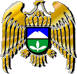 Муниципал учреждениеКъабарты-МалкъарРеспубликаныЭльбрус муниципал районнубилимбериууправлениясы№ п/пПредметКлассДаты проведенияДаты проведения№ п/пПредметКласс1 тур2 тур1.Литература7-1115.11.2016Маккаева Ф.И.МОУ «Лицей«1»2.История7-1116.11.2016Маккаева Ф.ИМОУ «Лицей №1» г.п. Тырныауз3.Биология7-1117.11.2016Джаппуева А.С. МОУ «СОШ №3» г.п. Тырныауз4.Физика7-1118.11.2016Ахматова А.Д.МОУ «Гимназия №5» г.п. Тырныауз5.География7-1119.11.2016Джаппуева А.С.МОУ «СОШ №3» г.п. Тырныауз6.Экономика10-1121.11.20167.Экология9-1122.11.2016Джаппуева А.С.МОУ «СОШ №2»г.п. Тырныауз8.Информатика7-1123.11.2016Ахматова А.Д.МОУ «Гимназия№5» г.п. Тырныауз9.Русский язык7-1124.11.2016Маккаева Ф.ИМОУ «гимназия «5»10.Химия8-1125.11.2016Джаппуева А.С.МОУ «СОШ №6»г.п. Тырныауз11.Немецкий язык7-1126.11.201628.11.201612.Французский язык7-1129.11.201630.11.201613.Английский язык 7-1101.12.201602.12.2016Джаппуева А.С.МОУ «гимназия «5»14.Математика7-1103.12.2016Ахматова А.Д.МОУ «СОШ №3» г.п. Тырныауз15.Обществознание7-1105.12.2016Маккаева Ф.ИМОУ «СОШ №6» г.п. Тырныауз16.Физическая культура7-11 06.12.2016 (теоретический и практический туры)Атмурзаева А.И. МОУ «СОШ №6» г.п. Тырныауз17.Астрономия7-1107.12.201618.ОБЖ10-1108.12.201609.12.2016Атмурзаева А.И.МОУ «СОШ №6» г.п. Тырныауз19.Право9-1110.12.2016Маккаева Ф.ИМОУ «Лицей №1» г.п. Тырныауз20.МХК7-1112.12.2016Маккаева Ф.ИМОУ «СОШ №3» г.п. Тырныауз21.Технология7-11 13.12.2016(теоретический и практический туры)14.12.2016 г. (защита проектов)Джаппуева А.С.МОУ «СОШ №3»г.п. Тырныауз22.Кабардинский язык и литература7-1115.12.2016Джаппуева А.С.МОУ «Гиминазия №5»г.п. Тырныауз23.Балкарский язык и литература7-1115.12.2016Джаппуева А.С.МОУ «Гимназия №5»г.п. Тырныауз